（様式第２号）　　とっとりSDGs企業認証　申請チェックシート（2022年4月制定版） [申請者名：　　　　　　　　　　　　　]１　2030年に目指す姿２　SDGsの推進体制　　以下のいずれか該当するものにチェックしてください。　SDGs推進のための部署・責任者等を設置している。　現時点ではSDGs推進のための部署・責任者等は設置していないが、設置予定がある。　SDGs推進のための部署・責任者等は設置しておらず、設置の予定もない。３　SDGsの取組の表明（とっとりSDGsパートナー制度登録、SDGs宣言などの表明状況を記載）　年　月　日　　　　　　　　　　　　　　　　　　　　　　　　　　　　　　　　　　　年　月　日　　　　　　　　　　　　　　　　　　　　　　　　　　　　　　　　 　 ４　チェックシート・★は当該取組項目において必ず対応いただきたい内容です。・「必須項目」は必ず記載してください。・「1-2重点的な取組」で選択した取組項目については、特に具体的・重点的に記載してください。１．社会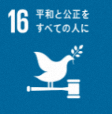 ２．経済３．環境1-1＜2030年に目指す姿＞　SDGsの達成に向けた自社の目指す姿を記載してください。※自社の現状や、実行可能な取組からの積み上げで目標を設定するのではなく、自社がSDGsの達成に貢献するために2030年にはどんな企業でありたいかを検討し、記載してください。1-2＜上記の目指す姿の実現に向けた重点的な取組＞　該当するチェックシートの取組項目を記載してください。1-3＜重点的な取組推進時のインパクト（正の影響、負の影響）の分析・考察＞上記の重点的取組を実施することが、他方面へどのような影響をもたらすか、その効果だけでなく、負の影響も含めて分析し、記載してください。SDGsの推進体制について、部署名、責任者、人数、役割等の詳細を記載してください。※推進体制図など参考となる資料があれば記載欄に貼り付けてください。※設置予定の場合は、設置予定の内容について記載してください。取組項目取組確認現在の取組(実施内容や時期などを具体的に記載)今後の目標・目標達成に向けた取組1労働災害の防止【主な取組】【今後の目標・達成時期】【目標達成に向けた取組】2ハラスメントの防止【主な取組】【今後の目標・達成時期】【目標達成に向けた取組】3女性の活躍＜KPI＞全従業員に対する女性の割合　％（　時点）全管理職に対する女性管理職の割合　％（　時点）【主な取組】【今後の目標・達成時期】＜KPI＞全従業員に対する女性の割合　％（　時点）全管理職に対する女性管理職の割合　％（　時点）【目標達成に向けた取組】4障がい者が働きやすい職場づくり★従業員数が43.5人以上の企業の場合は、法定雇用率を満たしていること＜KPI＞障がい者雇用者数　人（　時点）（※雇用率　　％　　時点）【主な取組】【今後の目標・達成時期】＜KPI＞障がい者雇用者数　人（　時点）（※雇用率　　％　　時点）【目標達成に向けた取組】5多様な人材の活躍【主な取組】【今後の目標・達成時期】【目標達成に向けた取組】取組項目取組確認現在の取組(実施内容や時期などを具体的に記載)今後の目標・目標達成に向けた取組6多様な働き方の促進【主な取組】【今後の目標・達成時期】【目標達成に向けた取組】7労働者への人権配慮【主な取組】【今後の目標・達成時期】【目標達成に向けた取組】8社会配慮型商品・サービスの提供※環境に配慮した商品・サービスは環境9に記載してください【主な取組】【今後の目標・達成時期】【目標達成に向けた取組】9地産地消【主な取組】【今後の目標・達成時期】【目標達成に向けた取組】10地域社会への貢献※環境に関する内容は環境10に記載してください【主な取組】【今後の目標・達成時期】【目標達成に向けた取組】＋プラスワン【　　　　　　　　　】★SDGsに関する特徴的取組で、社会１～１０に該当しない取組を記載すること【主な取組】【今後の目標・達成時期】【目標達成に向けた取組】取組項目取組確認現在の取組(実施内容や時期などを具体的に記載)今後の目標・目標達成に向けた取組1事業継続計画（BCP）の策定★BCPを策定していること【主な取組】【今後の目標・達成時期】【目標達成に向けた取組】2セキュリティ対策【主な取組】【今後の目標・達成時期】【目標達成に向けた取組】3法令順守の取組の徹底必須項目【主な取組】【今後の目標・達成時期】【目標達成に向けた取組】4情報公開【主な取組】【今後の目標・達成時期】【目標達成に向けた取組】5後継者の確保【主な取組】【今後の目標・達成時期】【目標達成に向けた取組】取組項目取組確認現在の取組(実施内容や時期などを具体的に記載)今後の目標・目標達成に向けた取組6コロナなどの市場変化を見据えた対応【主な取組】【今後の目標・達成時期】【目標達成に向けた取組】7自社以外の経営資源活用【主な取組】【今後の目標・達成時期】【目標達成に向けた取組】8デジタル化による生産性向上【主な取組】【今後の目標・達成時期】【目標達成に向けた取組】9雇用の維持・拡大【主な取組】【今後の目標・達成時期】【目標達成に向けた取組】10人材育成・能力開発【主な取組】【今後の目標・達成時期】【目標達成に向けた取組】＋プラスワン【　　　　　　　　】★SDGsに関する特徴的取組で、経済１～１０に該当しない取組を記載すること【主な取組】【今後の目標・達成時期】【目標達成に向けた取組】取組項目取組確認現在の取組(実施内容や時期などを具体的に記載)今後の目標・目標達成に向けた取組1【気候変動リスク・機会の分析・対策①】自然環境の変化が経営にもたらす影響【リスク・機会の分析】【分析に基づく主な取組】【今後の目標・達成時期】【目標達成に向けた取組】2【気候変動リスク・機会の分析・対策②】社会･制度の変化が経営にもたらす影響【リスク・機会の分析】【分析に基づく主な取組】【今後の目標・達成時期】【目標達成に向けた取組】3【環境負荷リスクの分析・対策】自社の事業活動が引き起こす影響【リスク・機会の分析】【分析に基づく主な取組】【今後の目標・達成時期】【目標達成に向けた取組】4【カーボンニュートラル①】＜省エネ＞燃料消費量の削減重点項目＜KPI＞CO2排出量　　t-CO2/年（　時点）※売上高あたり排出量（t-CO2/百万円）でも可【主な取組】【今後の目標・達成時期】＜KPI＞CO2排出量　　t-CO2/年（　時点）※売上高あたり排出量（t-CO2/百万円）や基準年に対する削減割合目標などでも可【目標達成に向けた取組】5【カーボンニュートラル②】＜省エネ＞電力消費量の削減重点項目＜KPI＞CO2排出量　　t-CO2/年（　時点）※売上高あたり排出量（t-CO2/百万円）でも可【主な取組】【今後の目標・達成時期】＜KPI＞CO2排出量　　t-CO2/年（　時点）※売上高あたり排出量（t-CO2/百万円）や基準年に対する削減割合目標などでも可【目標達成に向けた取組】取組項目取組確認現在の取組(実施内容や時期などを具体的に記載)今後の目標・目標達成に向けた取組6【カーボンニュートラル③】＜創エネ＞再生可能エネルギーの導入※再エネの売電は、環境9「環境配慮型商品・サービスの提供」に記載してください＜KPI＞再エネ発電量　　kWh/年（　時点）※全使用電力に対する割合でも可【主な取組】【今後の目標・達成時期】＜KPI＞再エネ発電量　　kWh/年（　時点）※全使用電力に対する割合でも可【目標達成に向けた取組】7廃棄物の削減※事業系一般廃棄物、特別廃棄物など、産業廃棄物以外も含めた取組としてください＜ＫＰＩ＞総廃棄物発生量　　t/年（　時点）※売上高あたり廃棄量（t/百万円）でも可【主な取組】【今後の目標・達成時期】＜KPI＞総廃棄物発生量　　t/年（　時点）※売上高あたり廃棄量（t/百万円）でも可【目標達成に向けた取組】8水資源の適正な管理【主な取組】【今後の目標・達成時期】【目標達成に向けた取組】9環境配慮型商品・サービスの提供※環境に関する内容を記載してください【主な取組】【今後の目標・達成時期】【目標達成に向けた取組】10環境面での社会貢献※環境に関する内容を記載してください【主な取組】【今後の目標・達成時期】【目標達成に向けた取組】＋プラスワン【　　　　　　　　】★SDGsに関する特徴的取組で、環境１～１０に該当しない取組を記載すること【主な取組】【今後の目標・達成時期】【目標達成に向けた取組】